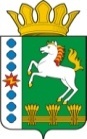 КОНТРОЛЬНО-СЧЕТНЫЙ ОРГАН ШАРЫПОВСКОГО РАЙОНАКрасноярского краяЗаключениена проект Решения Шушенского  сельского Совета депутатов «О внесении изменений и дополнений в Решение Шушенского сельского Совета депутатов от 15.12.2015  № 22 «О бюджете поселения на 2016 год и плановый период 2017-2018 годов»        29 августа  2016 год 						                №   81Настоящее экспертное заключение подготовлено Контрольно – счетным органом Шарыповского района на основании ст. 157 Бюджетного  кодекса Российской Федерации, ст. 9 Федерального закона от 07.02.2011 № 6-ФЗ «Об общих принципах организации и деятельности контрольно – счетных органов субъектов Российской Федерации и муниципальных образований», ст. 5 Решения Шарыповского районного Совета депутатов от 20.09.2012 № 31/289р «О внесении изменений и дополнений в Решение Шарыповского районного Совета депутатов от 21.06.2012 № 28/272р «О создании Контрольно – счетного органа Шарыповского района» (в ред. от 20.03.2014 № 46/536р, от 25.09.2014 № 51/573р) и в соответствии со стандартом организации деятельности Контрольно – счетного органа Шарыповского района СОД 2 «Организация, проведение и оформление результатов финансово – экономической экспертизы проектов Решений Шарыповского районного Совета депутатов и нормативно – правовых актов по бюджетно – финансовым вопросам и вопросам использования муниципального имущества и проектов муниципальных программ» утвержденного приказом Контрольно – счетного органа Шарыповского района от 16.12.2013 № 29, Соглашения от 20.01.2015 о передаче Контрольно – счетному органу Шарыповского района полномочий Контрольно – счетного органа Шушенского сельсовета по осуществлению внешнего муниципального финансового контроля.Представленный на экспертизу проект Решения Шушенского сельского Совета депутатов «О внесении изменений и дополнений в Решение Шушенского сельского Совета депутатов от 15.12.2015 № 22 «О внесении изменений в Решение сельского  Совета депутатов  «О бюджете поселения на 2016 год и плановый период 2017-2018 годы» направлен в Контрольно-счетный орган Шарыповского района 25 августа  2016 года. Разработчиком данного проекта Программы является администрация Шушенского сельсовета.Мероприятие проведено 29 августа  2016 года.В ходе подготовки заключения Контрольно – счетным органом Шарыповского района были проанализированы следующие материалы:- проект Решения Шушенского сельского Совета депутатов «О внесении изменений в Решение Шушенского сельского Совета депутатов от  15.12.2015 № 22 «О внесении изменений и дополнений в Решение сельского  Совета депутатов  «О бюджете поселения на 2016 год и плановый период 2017-2018 годов»;-  решение от 15.12.2015 № 22 «О бюджете поселения на 2016 год и плановый период 2017-2018 годов».В соответствии с проектом  Решения предлагается внести изменения в следующие статьи:В статью 1 внести следующей изменения:Утвердить основные характеристики  бюджета поселения  на 2016 год:Таблица 1Прогнозируемый общий объем доходов бюджета поселения увеличился  в сумме 853 918,00 рублей (13,00%) за счет безвозмездных поступлений, из них:- на решение неотложных вопросов в сфере жилищно-коммунального хозяйства за счет средств районного бюджета увеличение в сумме 7 400,00 рублей;- на осуществление дорожной деятельности в отношении автомобильных дорог общего пользования местного значения за счет средств дорожного фонда Красноярского края    увеличение в сумме 785 160,00 рублей;- на обустройство пешеходных переходов и нанесение дорожной разметки на автомобильных дорогах общего пользования местного значения за счет средств краевого бюджета увеличение в сумме  38 800,00 рублей;- на осуществление первичного воинского учета на территориях, где отсутствуют военные комиссариаты уменьшение в сумме  4 855,00 рублей;- на осуществление первичных мер пожарной безопасности за счет средств краевого бюджета увеличение в сумме 12 055,00 рублей;- на региональные выплаты и выплаты, обеспечивающие уровень заработной  платы работникам бюджетной сферы не ниже размера минимальной заработной платы (минимального размера оплаты труда)  увеличение за счет средств краевого бюджета в сумме 15 358,00 рублей.Анализ изменения расходов бюджета поселения за 2016 годТаблица 2(руб.)Общий объем расходов бюджета поселения  увеличился в сумме 1 298 316,00 рублей (19,18%), в том числе:- Увеличение бюджетных ассигнований решение неотложных вопросов в сфере жилищно-коммунального хозяйства   за счет средств районного бюджета на сумму  7 400,00 руб. (0502 0310080870 244);- Увеличение бюджетных ассигнований в 2016 году на основании уведомлений от главных распорядителей бюджетных средств за счет средств краевого бюджета на сумму  846 518 руб., из них:увеличение  на осуществление дорожной деятельности в отношении автомобильных дорог общего пользования местного значения за счет средств дорожного фонда Красноярского края (0409 0320073930 244) в сумме 785 160,00 руб.;увеличение на обустройство пешеходных переходов и нанесение дорожной разметки на автомобильных дорогах общего пользования местного значения  (0409 0320074920 244) в сумме 38 800,00 руб.;уменьшение  на осуществление первичного воинского учета на территориях, где  отсутствуют военные комиссариаты  в сумме 4 855,00 рублей (0203 0150051180 244);увеличение на осуществление первичных мер пожарной безопасности   в сумме 12 055,00 рублей (0310  0420074120 244);увеличение на региональные выплаты и выплаты, обеспечивающие уровень заработной платы работникам бюджетной сферы не ниже размера минимальной заработной платы (минимального размера оплаты труда)  на 3 891,00 рубль (0104 0150010210 244);увеличение на региональные выплаты и выплаты, обеспечивающие уровень заработной  платы работникам бюджетной сферы не ниже размера минимальной заработной платы (минимального размера оплаты труда)  на 11 467,00 рублей (0801 0210010210 611).Перераспределение бюджетных ассигнований в связи с выделением денежных средств из краевого бюджета на осуществление дорожной деятельности в отношении автомобильных дорог общего пользования местного значения, обустройство пешеходных переходов и нанесение дорожной разметки на автомобильных дорогах общего пользования местного значения с мероприятия содержание улично-дорожной сети сельского поселения и искусственных сооружений на них за счет средств дорожного фонда муниципального образования Шушенский сельсовет (0409 0320093890 244) перераспределены бюджетные ассигнования в сумме 17 183,00 руб. на осуществление дорожной деятельности в отношении автомобильных дорог общего пользования местного значения за счет средств дорожного фонда муниципального образования Шушенский сельсовет в сумме 9 423,00 руб. (0409 03200S3930 244), на обустройство пешеходных переходов и нанесение дорожной разметки на автомобильных дорогах общего пользования местного значения за счет средств дорожного фонда муниципального образования Шушенский сельсовет в сумме 7 760,00 руб. (0409 03200S4920 244);Распределение остатка бюджетных средств на 01.01.2016 год в сумме 444398,00 рублей:- в связи уплатой штрафа Ростехнадзора в сумме 10 000,00 рублей (0104 0150091970 853);- произведено начисление пени и штрафы в результате проверки пенсионного фонда РФ за  период 2013-2015 годы в сумме 2 300,00 рублей   (0104 0150091970 853);- в связи выполнением кадастровых работ по формированию земельного участка, расположенного д. Можары ул. Центральная 20а/1 в сумме 10 000,00 рублей (0113 0110091079 244);- в связи разработкой проекта организации дорожного движения на автомобильных дорогах общего пользования местного значения Шушенского сельсовета в сумме 50 000,00 рублей (0409 0320093880 244);- в связи с ремонтом водонапорных сетей с.Шушь ул. Цветочная в сумме 100 000,00 рублей (0502 0310093680 244);- на обеспечение первичных мер пожарной безопасности в сумме 844,00 рубля (0310 04200S4120 244); -в связи передачей полномочий дорожного фонда в сумме 14 693,00 рубля (0409 03200S4112 540);- на приобретение жалюзей в филиал «Можрский СК» в сумме 16 350,00 рублей (0801 0210092150 612);-на приобретение стендов в филиал «Можарский СК» в сумме 13 650,00 рублей (0801 0210092160 612);- на монтаж, демонтаж для замены насоса на водонапорной башни  в д.Можары  в сумме 27 000,00 руб. (0502 0310093670 244);-на содержание-улично дорожной сети сельского поселения в сумме 199 561,00 рубль (0409 0320093890 244).Увеличился дефицит бюджета поселения в сумме 444 398,00 рублей (100%). Источники финансирования дефицита бюджета поселения увеличиваются   в сумме 444 398,00 рублей (100%).2. Распределение условно утвержденных расходов   изменяются в 2018 году сумма 425 400,00 рублей на сумму 424 934,00 рублей.3. В статью 10 «Дорожный фонд Шушенского сельсовета» вносятся в 2016 году следующие изменения:- объем бюджетных ассигнований дорожного фонда Шушенского сельсовета увеличивается в сумме 1 088 214,00 руб. и составит 1 215 214,00 руб.Разработчиками данного проекта Решения соблюдены все нормы и правила по юридически – техническому оформлению нормативно – правовых актов Шушенского сельсовета.На основании выше изложенного Контрольно – счетный орган  Шарыповского района предлагает депутатам сельского Совета  принять проект Решения Шушенского сельского Совета депутатов «О внесении изменений и дополнений в Решение Шушенского  сельского Совета депутатов от 15.12.2015 № 22 «О бюджете поселения на 2016 год и плановый период 2017-2018 годов».Председатель Контрольно – счетного органа						Г.В. СавчукАудитор Контрольно – счетного органа						И.В. ШмидтПредыдущая редакция Предлагаемая редакция1) прогнозируемый общий объем доходов бюджета поселения в сумме6 769 600,00 руб.7 623 518,00 руб.2) общий объем расходов бюджета поселения  в сумме6 769 600,00 руб.8 067 916,00 руб.3) дефицит бюджета поселения  в сумме0,00 руб.444 398,00 руб.4) источники финансирования дефицита бюджета поселения  в сумме0,00 руб.444 398,00 руб.наименование показателя бюджетной классификацииРаздел, подразделпредыдущая редакция предлагаемая редакция отклонение% отклонения12345 (4-3)6Общегосударственные вопросы01002 647 400,002 673 591,0026191,00100,99функционирование высшего должностного лица субъекта РФ и органа местного самоуправления0102490 200,00490 200,000,00100,00функционирование Правительства РФ, высших органов исполнительной власти субъектов РФ, местных администраций01042 145 500,002 161 691,0016 191,00100,75резервные фонды011110 000,0010 000,000,00100,00другие общегосударственные вопросы01131 700,0011 700,0010 000,00688,24Национальная оборона020070 800,0065 945,00-4 855,0093,14мобилизационная и вневойсковая подготовка020370 800,0065 945,00-4 855,0093,14Национальная безопасность и правоохранительная деятельность03001 000,0013 899,0012 899,001389,90обеспечение пожарной безопасности03101 000,0013 899,0012 899,001389,90Национальная экономика0400127 000,001 215 214,001 088 214,00956,86дорожное хозяйство0409127 000,001 215 214,001 088 214,00956,86Жилищно - коммунальное хозяйство0500461 700,00596 100,00134 400,00129,11коммунальное хозяйство0502 0,00134 400,00134 400,00100,00благоустройство0503461 700,00461 700,000,00100,00Культура, кинематография08003 449 700,003 491 167,0041 467,00101,20культура08013 449 700,003 491 167,0041467,00101,20Социальная политика100012 000,0012 000,000,00100,00пенсионное обеспечение100112 000,0012 000,000,00100,00ВСЕГО РАСХОДЫ6 769 600,008 067 916,001298316,00119,18